JEUDI 14 JUILLET 2016GRAND CONCOURS DE BOULES LYONNAISE ET DE JEU PROVENÇAL ORGANISÉ PAR L’ABM ET LE MARIGNAN PÉTANQUE2 concours de 16 Doublettes 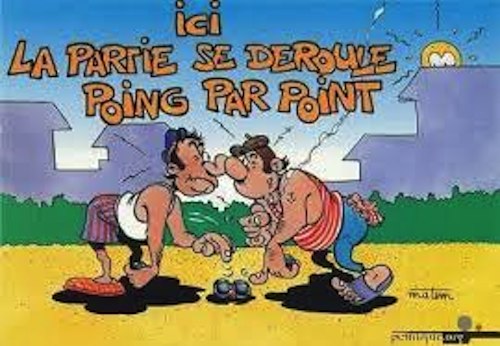 REPAS LE SOIR AVANT LE FEU D’ARTIFICE AU PRIX DE 10€ (limité à 100 couverts)ENTREE PAËLLA FROMAGE GLACE VIN ET CAFÉ COMPRISRÉSERVATION À LA BUVETTE OU PAR TÉLÉPHONE :06.51.09.58.32, 07.78.39.07.28, 06.33.37.00.71  